[Job Title]Formal position title. Reports ToThe [job title] will report to [position title or titles this position reports to].Job OverviewProvide a brief, four-sentence description of the role, what success in the position looks like, and how it fits into the company or organization overall.Responsibilities and DutiesProvide a bullet point list of the responsibilities and duties of this job.List the essential duties required to carry out this job.List them in order of importance.Use complete sentences.Start sentences with verbs.Use the present tense.Use gender neutral language.QualificationsProvide a bullet point list of the qualifications that are necessary for someone to fill this position.Bullet points you may want to include are:Education level.Experience.Specific skills.Personal characteristics.Certifications.Licenses.Physical abilities.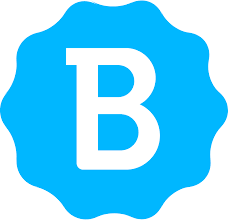 